        												          Angel u. Sportfischerverein Rahmede e.V. 		       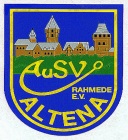 Aufnahmeantrag  								Name:		_______________________________________________________________Vorname:	_______________________________________________________________Beruf:		_______________________________________________________________Geb. am:	__________________  in __________________________________________Adresse:	_______________________________________________________________PLZ: 		_________________ Ort:	________________________________________Telefon:           priv.: _______________________   dienstl.: __________________________  eMail:              priv.: __________________________________________________________   dienstl.: ________________________________________________________Ich war/bin Mitglied  (  VDSF Pass Nr............................... )  in einem Angelverein, und zwar:Name des/der Vereine/s:     ___________________________________________________Die Satzung des Vereins habe ich gelesen und erkenne diese an. Mit der Abbuchung (§12) des Jahresbeitrages und des Ausgleiches für evtl. nicht geleistetenArbeitseinsatz bin ich einverstanden.  Ort, Datum, Unterschrift (bei Minderjährigen auch die Unterschrift des gesetzlichen Vertreters)__________________________________________________________________________ Bitte Lichtbild  beifügen,  oder VDSF-Pass vorlegen!Diese Daten werden auch elektronisch gespeichert und nur vereinsintern verwendet.Eine Weitergabe an Dritte erfolgt nicht. Nur für Vermerke des VereinsEintrittsdatum:      ______,______, 201__                   Aktiv       O              Passiv            OVDSF Pass - Nr.: __________________________    VDSF Pass   ausgehändigt              OIG - Mitglied Nr.: _________________                       IG - Unterlagen ausgehändigt         OSonstiges ___________________________________________________________________________